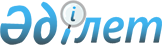 2021-2023 жылдарға арналған Ақирек ауылдық округінің бюджеті туралыҚызылорда облысы Арал аудандық мәслихатының 2020 жылғы 31 желтоқсандағы № 463 шешімі. Қызылорда облысының Әділет департаментінде 2021 жылғы 8 қаңтарда № 8116 болып тіркелді.
      "Қазақстан Республикасының Бюджет кодексі" Қазақстан Республикасының 2008 жылғы 4 желтоқсандағы кодексінің 75-бабының 2-тармағына және "Қазақстан Республикасындағы жергілікті мемлекеттік басқару және өзін – өзі басқару туралы" Қазақстан Республикасының 2001 жылғы 23 қаңтардағы Заңының 6-бабының 2-7 тармағына сәйкес Арал аудандық мәслихаты ШЕШІМ ҚАБЫЛДАДЫ:
      1. 2021-2023 жылдарға арналған Ақирек ауылдық округінің бюджеті 1, 2 және 3-қосымшаларға сәйкес, оның ішінде 2021 жылға мынадай көлемдерде бекітілсін:
      1) кірістер – 40 532 мың теңге;
      салықтық түсімдер – 1 223 мың теңге;
      салықтық емес түсімдер – 182 мың теңге;
      негізгі капиталды сатудан түсетін түсімдер - 0;
      трансферттер түсімдері – 39 127 мың теңге,
      2) шығындар – 40 729 мың теңге;
      3) таза бюджеттік кредиттеу – 0;
      бюджеттік кредиттер – 0;
      бюджеттік кредиттерді өтеу – 0;
      4) қаржы активтерімен жасалатын операциялар бойынша сальдо – 0;
      қаржы активтерін сатып алу – 0;
      мемлекеттің қаржы активтерін сатудан түсетін түсімдер – 0;
      5) бюджет тапшылығы (профициті) – -197 мың теңге;
      6) бюджет тапшылығын қаржыландыру (профицитін пайдалану) – 197 мың теңге.
      Ескерту. 1-тармақ жаңа редакцияда - Қызылорда облысы Арал аудандық мәслихатының 12.11.2021 № 135 шешімімен (01.01.2021 бастап қолданысқа енгізіледі).


      2. 2021 жылға арналған Ақирек ауылдық округінің бюджетін атқару процесінде секвестрлеуге жатпайтын бюджеттік бағдарламалар тізбесі 4-қосымшаға сәйкес бекітілсін.
      3. Осы шешім 2021 жылғы 1 қаңтардан бастап қолданысқа енгізіледі және ресми жариялауға жатады. Ақирек ауылдық округінің 2021 жылға арналған бюджеті
      Ескерту. 1 - қосымша жаңа редакцияда - Қызылорда облысы Арал аудандық мәслихатының 12.11.2021 № 135 шешімімен (01.01.2021 бастап қолданысқа енгізіледі). Ақирек ауылдық округінің 2022 жылға арналған бюджеті Ақирек ауылдық округінің 2023 жылға арналған бюджеті 2021 жылға арналған Ақирек ауылдық округі бюджетін атқару процесінде секвестрлеуге жатпайтын бюджеттік бағдарламалар тізбесі
					© 2012. Қазақстан Республикасы Әділет министрлігінің «Қазақстан Республикасының Заңнама және құқықтық ақпарат институты» ШЖҚ РМК
				
      Арал аудандық мәслихатының кезектен тыс алпыс алтыншы сессиясының төрағасы 

Ж. Баймырзаев

      Арал аудандық мәслихатының хатшысы 

Д. Мадинов
Арал аудандық мәслихатының
2020 жылғы "31" желтоқсандағы
№ 463 шешіміне 1-қосымша
Санаты 
Санаты 
Санаты 
Санаты 
2021 жыл
сомасы 
(мың теңге)
Сыныбы 
Сыныбы 
Сыныбы 
2021 жыл
сомасы 
(мың теңге)
Кіші сыныбы
Кіші сыныбы
2021 жыл
сомасы 
(мың теңге)
Атауы 
2021 жыл
сомасы 
(мың теңге)
1
2
3
4
5
1. Кірістер
40 532
1
Салықтық түсімдер
1 223
04
Меншiкке салынатын салықтар
1 223
1
Мүлiкке салынатын салықтар
16
3
Жер салығы
47
4
Көлiк құралдарына салынатын салық
1 160
2
Салықтық емес түсімдер
182
01
Мемлекеттік меншіктен түсетін кірістер
182
5
Мемлекет меншігіндегі мүлікті жалға беруден түсетін кірістер 
182
4
Трансферттердің түсімдері
39 127
02
Мемлекеттiк басқарудың жоғары тұрған органдарынан түсетiн трансферттер
39 127
3
Аудандардың (облыстық маңызы бар қаланың) бюджетінен трансферттер
39 127
Функционалдық топ
Функционалдық топ
Функционалдық топ
Функционалдық топ
2021 жыл
сомасы
(мың теңге)
Бюджеттік бағдарламалардың әкімшісі
Бюджеттік бағдарламалардың әкімшісі
Бюджеттік бағдарламалардың әкімшісі
2021 жыл
сомасы
(мың теңге)
Бағдарлама 
Бағдарлама 
2021 жыл
сомасы
(мың теңге)
Атауы 
2021 жыл
сомасы
(мың теңге)
2. Шығындар
40 729
01
Жалпы сипаттағы мемлекеттік қызметтер
24 829,8
124
Аудандық маңызы бар қала, ауыл, кент, ауылдық округ әкімінің аппараты
24 829,8
001
Аудандық маңызы бар қала, ауыл, кент, ауылдық округ әкімінің қызметін қамтамасыз ету жөніндегі қызметтер
24 829,8
05
Денсаулық сақтау 
94
124
Қаладағы аудан, аудандық маңызы бар қала, кент, ауыл, ауылдық округ әкімінің аппараты
94
002
Шұғыл жағдайларда сырқаты ауыр адамдарды дәрігерлік көмек көрсететін ең жақын денсаулық сақтау ұйымына дейін жеткізуді ұйымдастыру
94
07
Тұрғын үй-коммуналдық шаруашылық
1 047
124
Аудандық маңызы бар қала, ауыл, кент, ауылдық округ әкімінің аппараты
1 047
008
Елді мекендердегі көшелерді жарықтандыру
669
009
Елдi мекендердiң санитариясын қамтамасыз ету
200
011
Елді мекендерді абаттандыру мен көгалдандыру
178
08
Мәдениет, спорт, туризм және ақпараттық кеңістiк
10 741
124
Аудандық маңызы бар қала, ауыл, кент, ауылдық округ әкімінің аппараты
10 741
006
Жергілікті деңгейде мәдени-демалыс жұмысын қолдау
10 741
13
Басқалар
4 016
124
Аудандық маңызы бар қала, ауыл, кент, ауылдық округ әкімінің аппараты
4 016
040
Өңірлерді дамытудың 2025 жылға дейінгі мемлекеттік бағдарламасы шеңберінде өңірлерді экономикалық дамытуға жәрдемдесу бойынша шараларды іске асыруға ауылдық елді мекендерді жайластыруды шешуге арналған іс-шараларды іске асыру
4 016
15
Трансферттер
1,2
124
Аудандық маңызы бар қала, ауыл, кент, ауылдық округ әкімінің аппараты
1,2
048
Пайдаланылмаған (толық пайдаланылмаған) нысаналы трансферттерді қайтару
1,2
3. Таза бюджеттік кредит беру
0
Бюджеттік кредиттер
0
5
Бюджеттік кредиттерді өтеу
0
4. Қаржы активтерімен жасалатын операциялар бойынша сальдо
0
Қаржы активтерін сатып алу
0
5. Бюджет тапшылығы (профициті)
- 197
6. Бюджет тапшылығын қаржыландыру (профицитін пайдалану)
197
8
Бюджет қаражатының пайдаланылатын қалдықтары
197
1
Бюджет қаражатының бос қалдықтары
197
01
Бюджет қаражатының бос қалдықтары
197
2
Есепті кезең соңындағы бюджет қаражатының қалдықтары
0
01
Есепті кезеңнің соңындағы бюджет қаражатының қалдықтары
0Арал аудандық мәслихатының2020 жылғы 31 желтоқсандағы № 463шешіміне 2-қосымша
Санаты 
Санаты 
Санаты 
Санаты 
2022 жыл сомасы 
(мың теңге)
Сыныбы 
Сыныбы 
Сыныбы 
2022 жыл сомасы 
(мың теңге)
Ішкі сыныбы
Ішкі сыныбы
2022 жыл сомасы 
(мың теңге)
Атауы 
2022 жыл сомасы 
(мың теңге)
1
2
3
4
5
1. Кірістер
29 225
1
Салықтық түсімдер
1 272
04
Меншiкке салынатын салықтар
1 272
1
Мүлiкке салынатын салықтар
17
3
Жер салығы
49
4
Көлiк құралдарына салынатын салық
1 206
2
Салықтық емес түсімдер
189
01
Мемлекеттік меншіктен түсетін кірістер
189
5
Мемлекет меншігіндегі мүлікті жалға беруден түсетін кірістер 
189
4
Трансферттердің түсімдері
27 764
02
Мемлекеттiк басқарудың жоғары тұрған органдарынан түсетiн трансферттер
27 764
3
Аудандардың (облыстық маңызы бар қаланың) бюджетінен трансферттер
27 764
Функционалдық топ
Функционалдық топ
Функционалдық топ
Функционалдық топ
2022 жыл сомасы
Бюджеттік бағдарламалардың әкімшісі
Бюджеттік бағдарламалардың әкімшісі
Бюджеттік бағдарламалардың әкімшісі
2022 жыл сомасы
Бағдарлама 
Бағдарлама 
2022 жыл сомасы
Атауы 
2022 жыл сомасы
2. Шығындар
29 225
01
Жалпы сипаттағы мемлекеттік қызметтер
18 745
124
Аудандық маңызы бар қала, ауыл, кент, ауылдық округ әкімінің аппараты
18 745
001
Аудандық маңызы бар қала, ауыл, кент, ауылдық округ әкімінің қызметін қамтамасыз ету жөніндегі қызметтер
18 745
05
Денсаулық сақтау 
98
124
Қаладағы аудан, аудандық маңызы бар қала, кент, ауыл, ауылдық округ әкімінің аппараты
98
002
Шұғыл жағдайларда сырқаты ауыр адамдарды дәрігерлік көмек көрсететін ең жақын денсаулық сақтау ұйымына дейін жеткізуді ұйымдастыру
98
07
Тұрғын үй-коммуналдық шаруашылық
958
124
Аудандық маңызы бар қала, ауыл, кент, ауылдық округ әкімінің аппараты
958
008
Елді мекендердегі көшелерді жарықтандыру
717
009
Елдi мекендердiң санитариясын қамтамасыз ету
241
08
Мәдениет, спорт, туризм және ақпараттық кеңістiк
9 424
124
Аудандық маңызы бар қала, ауыл, кент, ауылдық округ әкімінің аппараты
9 424
006
Жергілікті деңгейде мәдени-демалыс жұмысын қолдау
9 424
3. Таза бюджеттік кредит беру
0
Бюджеттік кредиттер
0
5
Бюджеттік кредиттерді өтеу
0
4. Қаржы активтерімен жасалатын операциялар бойынша сальдо
0
Қаржы активтерін сатып алу
0
5. Бюджет тапшылығы (профициті)
0
6. бюджет тапшылығын қаржыландыру (профицитін пайдалану)
0Арал аудандық мәслихатының2020 жылғы 31 желтоқсандағы № 463шешіміне 3-қосымша
Санаты 
Санаты 
Санаты 
Санаты 
2023 жыл сомасы 
(мың теңге)
Сыныбы 
Сыныбы 
Сыныбы 
2023 жыл сомасы 
(мың теңге)
Ішкі сыныбы
Ішкі сыныбы
2023 жыл сомасы 
(мың теңге)
Атауы 
2023 жыл сомасы 
(мың теңге)
1
2
3
4
5
1. Кірістер
29 225
1
Салықтық түсімдер
1 272
04
Меншiкке салынатын салықтар
1 272
1
Мүлiкке салынатын салықтар
17
3
Жер салығы
49
4
Көлiк құралдарына салынатын салық
1 206
2
Салықтық емес түсімдер
189
01
Мемлекеттік меншіктен түсетін кірістер
189
5
Мемлекет меншігіндегі мүлікті жалға беруден түсетін кірістер 
189
4
Трансферттердің түсімдері
27 764
02
Мемлекеттiк басқарудың жоғары тұрған органдарынан түсетiн трансферттер
27 764
3
Аудандардың (облыстық маңызы бар қаланың) бюджетінен трансферттер
27 764
Функционалдық топ
Функционалдық топ
Функционалдық топ
Функционалдық топ
2023 жыл сомасы
Бюджеттік бағдарламалардың әкімшісі
Бюджеттік бағдарламалардың әкімшісі
Бюджеттік бағдарламалардың әкімшісі
2023 жыл сомасы
Бағдарлама 
Бағдарлама 
2023 жыл сомасы
Атауы 
2023 жыл сомасы
2. Шығындар
29 225
01
Жалпы сипаттағы мемлекеттік қызметтер
18 745
124
Аудандық маңызы бар қала, ауыл, кент, ауылдық округ әкімінің аппараты
18 745
001
Аудандық маңызы бар қала, ауыл, кент, ауылдық округ әкімінің қызметін қамтамасыз ету жөніндегі қызметтер
18 745
05
Денсаулық сақтау 
98
124
Қаладағы аудан, аудандық маңызы бар қала, кент, ауыл, ауылдық округ әкімінің аппараты
98
002
Шұғыл жағдайларда сырқаты ауыр адамдарды дәрігерлік көмек көрсететін ең жақын денсаулық сақтау ұйымына дейін жеткізуді ұйымдастыру
98
07
Тұрғын үй-коммуналдық шаруашылық
958
124
Аудандық маңызы бар қала, ауыл, кент, ауылдық округ әкімінің аппараты
958
008
Елді мекендердегі көшелерді жарықтандыру
717
009
Елдi мекендердiң санитариясын қамтамасыз ету
241
08
Мәдениет, спорт, туризм және ақпараттық кеңістiк
9 424
124
Аудандық маңызы бар қала, ауыл, кент, ауылдық округ әкімінің аппараты
9 424
006
Жергілікті деңгейде мәдени-демалыс жұмысын қолдау
9 424
3. Таза бюджеттік кредит беру
0
Бюджеттік кредиттер
0
5
Бюджеттік кредиттерді өтеу
0
4. Қаржы активтерімен жасалатын операциялар бойынша сальдо
0
Қаржы активтерін сатып алу
0
5. Бюджет тапшылығы (профициті)
0
6. бюджет тапшылығын қаржыландыру (профицитін пайдалану)
0Арал аудандық мәслихатының2020 жылғы 31 желтоқсандағы № 463шешіміне 4-қосымша
№
Атауы
Денсаулық сақтау
Ерекше жағдайларда сырқаты ауыр адамдарды дәрігерлік көмек көрсететін ең жақын денсаулық сақтау ұйымына жеткізуді ұйымдастыру